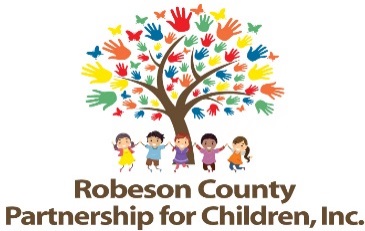 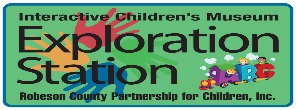 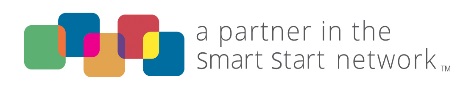 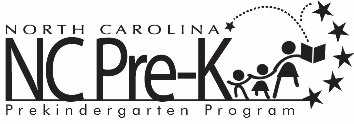 Executive Committee MeetingJanuary 21, 2020RCPC Board Room12:00 p.m. Approval of MinutesReview minutes from the September 17, 2019 committee meeting.Action ItemsBudget Reversion Request – Professional Development (PD)Background:  The Board of Directors must approve all budget reversions.Issue: RCC requests to revise the PD budget by reverting $35,810.00 and decreasing the following line items: contracted services by $21,810.00 and grants/cash awards by $14,000.00. The decrease is due to less funding needed for cash awards due to fewer individuals being eligible for tuition reimbursement, praxis prep, and education and retention incentives. Recommendation:	 It is recommended that the committee consider approving the PD budget reversion request.Budget Amendment Request – Ready, Set, Go (RSG)Background:  The Board of Directors must approve all budget amendments.Issue: Riverbend requests to amend the RSG budget by increasing the budget by $4,000.00. RSG requested to increase the following line item:  personnel line item by $4,000.00. Additional funding will allow the program to continue offering competitive compensation packages to staff. Recommendation:	 It is recommended that the committee consider approving the RSG budget amendment request.Budget Amendment Request – Program Coordination and Evaluation (PC & E)Background:  The Board of Directors must approve all budget amendments.Issue: RCPC requests to amend the PC&E budget by increasing the budget by $21,000.00. RCPC requested to increase the following line items:  personnel by $10,000.00, office supplies and materials by $2,500.00, meeting/conference expense by $2,000.00, travel by $1,000.00, employee training (no travel) by $1,000.00, classified advertising by $2,500.00, furniture/non-computer equipment under $500 by $500.00, and computer equipment/printers over $500 by $1,500.00. Additional funds would provide funding to personnel expenses and updating RCPC's advertisements, meeting and conference expense, travel expenses, and staff office supply and office equipment expenses.                  Recommendation:	 It is recommended that the committee consider approving the PC&E budget amendment request.Budget Amendment Request – SubsidyBackground:  The Board of Directors must approve all budget amendments.Issue: RCDSS requests to amend the Subsidy budget by increasing the budget by $10,810.00. Subsidy requested to increase the following line items:  purchases of services line item by $10,810.00. Recommendation:	 It is recommended that the committee consider approving the Subsidy budget amendment request.Budget Revision Request – Professional Development (PD)Background:  The Board of Directors must approve all budget revisions.Issue: RCC requests to revise the PD budget by decreasing the following line items: contracted services by $4,163.00 and printing and binding by $535.00. PD also request to increase the following line items: travel by $3,470.00, communications and postage by $50.00, meeting/conference expense by $957.00, and grants/noncash awards by $221.00. The budget revision will allow PD to mail MTP videos to contractors, travel expense for conference 0amd workshops, and materials for MTP participants. Recommendation:	 It is recommended that the committee consider approving the PD budget revision request.DSP Subcontractor ApprovalBackground: The Board of Directors must approve any subcontractors requested by Direct Service Providers.Issue:  Professional Development Services requests the use of subcontractors for the following activity components:Diana Lloyd is being requested to code pre- and post- video observations of the teachers participating in My Teaching Partner for 2019-2020.Recommendation: It is recommended that the committee review and consider approving the requested subcontractor. United Way GrantBackground: The Board of Directors must approve grants awarded to RCPC.Issue: RCPC received notification from United Way of Robeson County that Exploration Station was awarded a one-time $5,000 grant for Exploration Station Scholarships.Recommendation: It is recommended that the committee accept the United Way grant.LICC GrantBackground: The Board of Directors must approve grants awarded to RCPC.Issue: RCPC received notification that Robeson County was awarded a one-time $800.00 grant.Recommendation: It is recommended that the committee accept the LICC grant.Farm to Early Care and Education CollaborativeBackground: The Board of Directors must approve grants awarded to RCPC.Issue: RCPC received notification that we were selected to participate in the Farm to ECE Collaborative.  The funding amount will be determined by reimbursement expenses submitted.Recommendation: It is recommended that the committee agree to participate in the Farm to ECE Collaborative.  Treasurer’s Report- 2018-2019 Final Treasurer’s Report Background:  The Executive Committee reviews the financial report for RCPC.Issue:  The final treasurer’s report for the 2018-2019 fiscal year is included.Recommendation:  It is recommended that the committee review the treasurer’s report and consider approving.  Treasurer’s Report Background:  The Executive Committee reviews the financial report for RCPC.Issue:  The treasurer’s report for the 2019-2020 fiscal year is included.Recommendation:  It is recommended that the committee review the treasurer’s report and consider approving.  Non-Action Items2020-2025 Strategic Plan ReviewAnnouncementsAdjournment  The next meeting will be held on Tuesday, March 17, 2020.  